Картинки к тесту  тревожности Теммла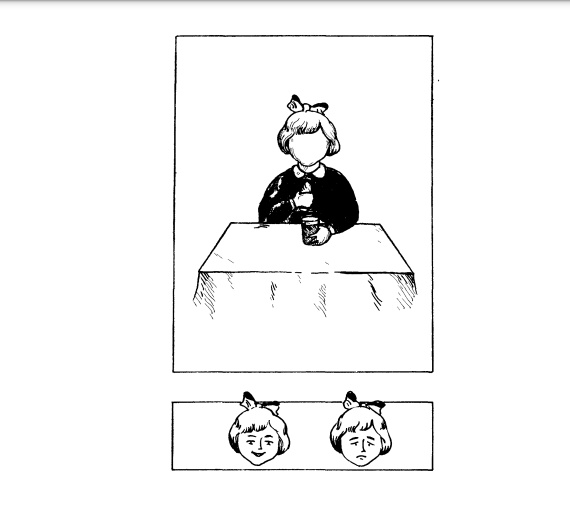 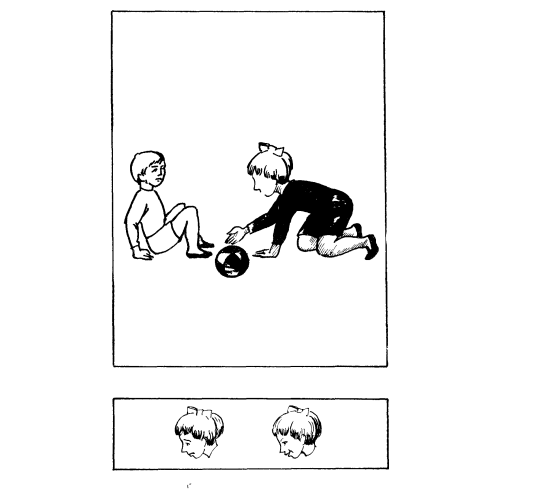 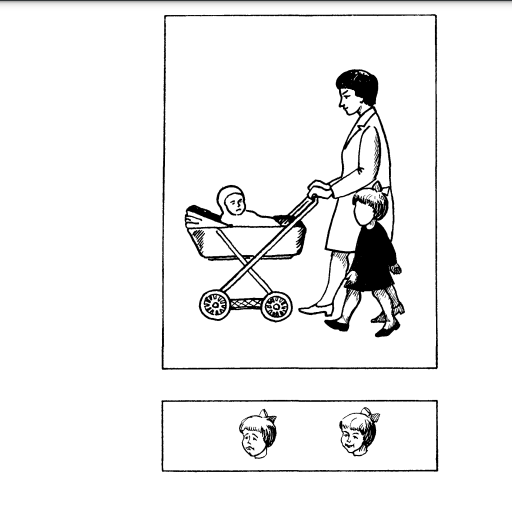 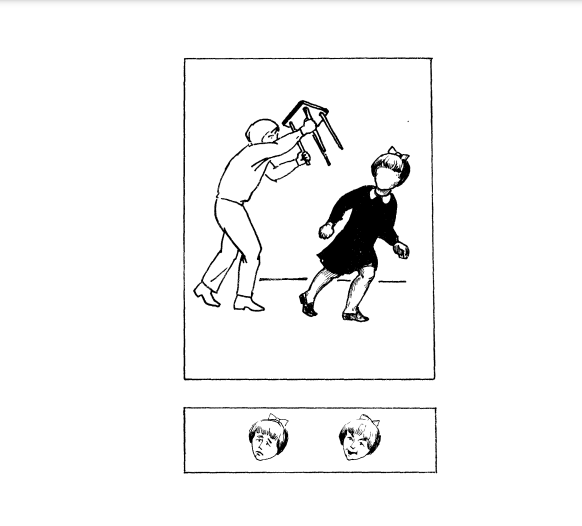 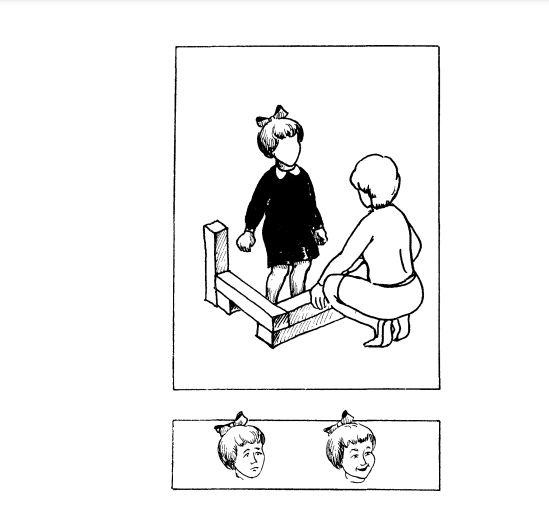 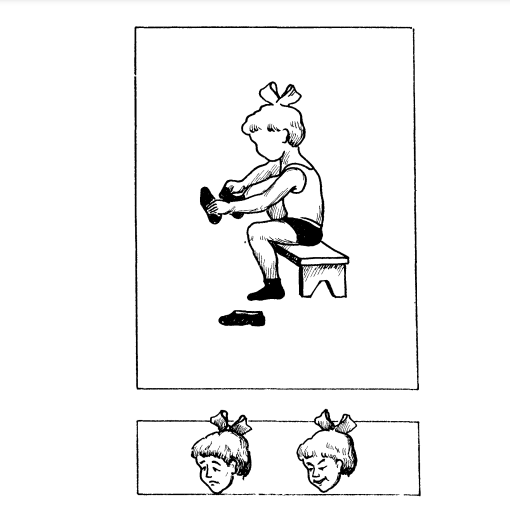 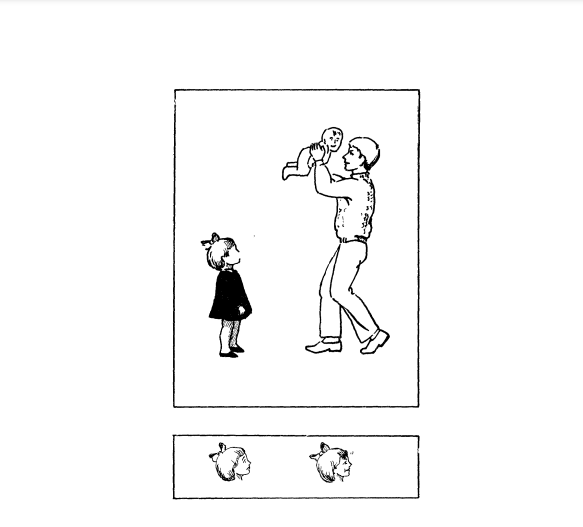 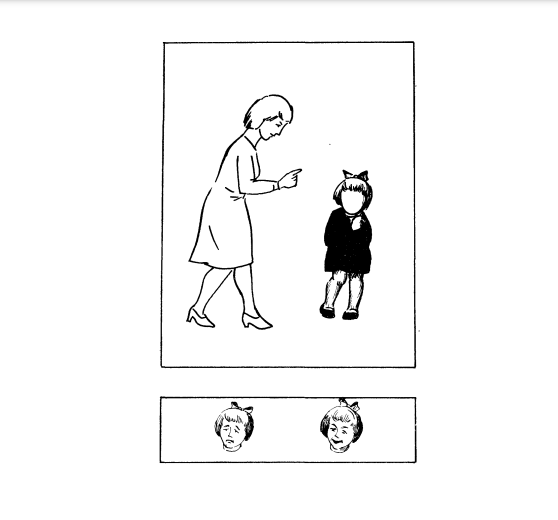 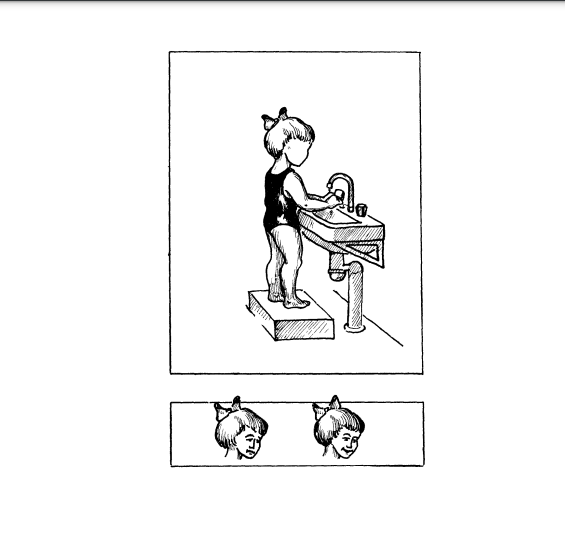 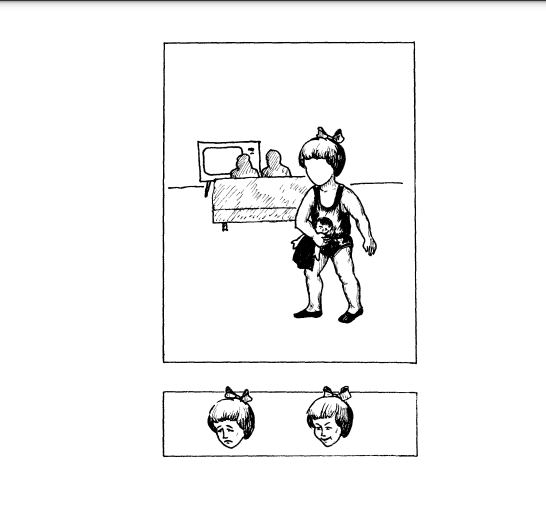 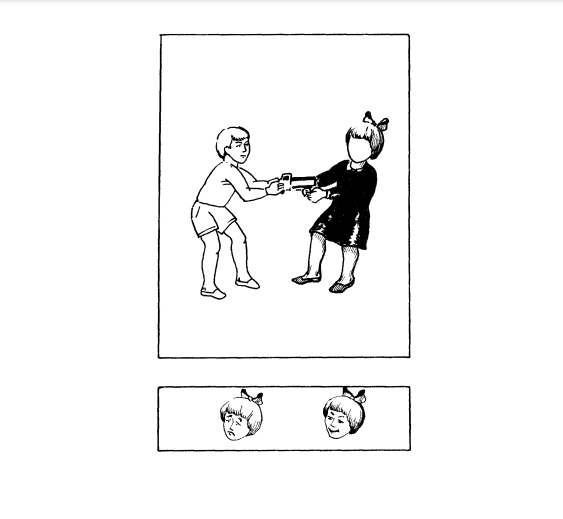 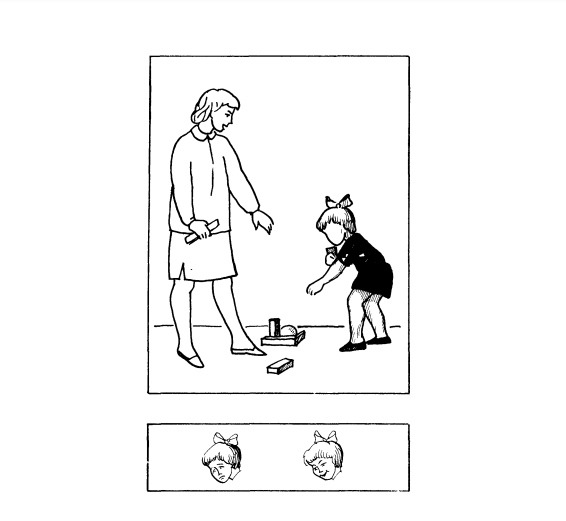 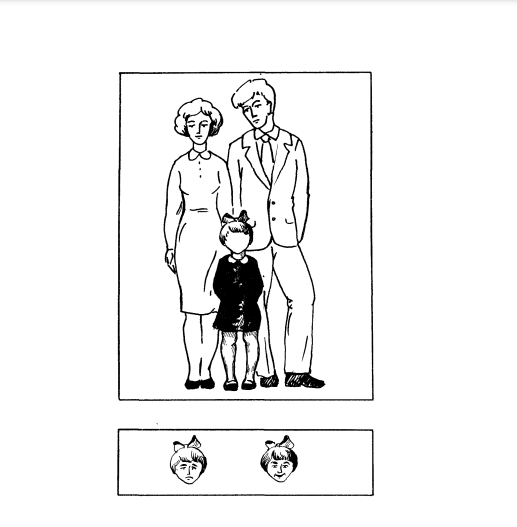 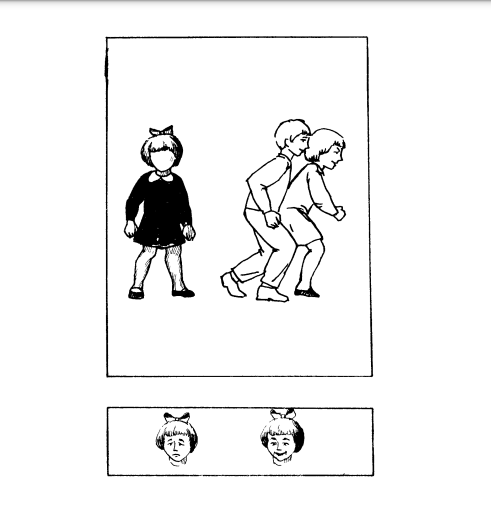 